								 	ΠΡΟΣ:   ΩΣ Π.Δ. ΘΕΜΑ: «Χορήγηση ενίσχυσης σε επιχειρήσεις γεωργικών εκμεταλλεύσεων σύμφωνα με τους κανόνες κρατικών ενισχύσεων λόγω της ενεργειακής κρίσης και την αύξηση του κόστους των λιπασμάτων σύμφωνα με το άρθρο 95 του ν. 4982/2022 (Α΄ 195)».ΑΠΟΦΑΣΗΟΙ ΥΠΟΥΡΓΟΙΟΙΚΟΝΟΜΙΚΩΝ              	    		             ΑΓΡΟΤΙΚΗΣ ΑΝΑΠΤΥΞΗΣ                                                                                             	                                                         ΚΑΙ TΡΟΦΙΜΩΝ                                                  Έχοντας υπόψη:1. Το άρθρο 95 του ν. 4982/2022 «Ίδρυση, ανάπτυξη, διαχείριση και λειτουργία Επιχειρηματικών Πάρκων – Ενιαίο πλαίσιο ρύθμισης για τους φορείς Οργανωμένων Υποδοχέων Μεταποιητικών και Επιχειρηματικών Δραστηριοτήτων και άλλες διατάξεις για την ενίσχυση της ανάπτυξης» (Α΄195) και ειδικότερα την παρ. 4 αυτού.2. Το άρθρο 22 του ν. 992/1979 «Περί οργανώσεως των διοικητικών υπηρεσιών για την εφαρμογή της Συνθήκης προσχώρησης της Ελλάδος στις Ευρωπαϊκές  Κοινότητες και ρύθμιση συναφών θεσμικών και οργανωτικών θεμάτων» (Α΄ 280).3. Το άρθρο 76 του ν. 4727/2020 «Ψηφιακή Διακυβέρνηση (Ενσωμάτωση στην Ελληνική Νομοθεσία της Οδηγίας (ΕΕ) 2016/2102 και της Οδηγίας (ΕΕ) 2019/1024) - Ηλεκτρονικές Επικοινωνίες (Ενσωμάτωση στο Ελληνικό Δίκαιο της Οδηγίας (ΕΕ) 2018/1972) και άλλες διατάξεις» (Α' 184).4. Τις διατάξεις του Κεφαλαίου Α΄ «Σύσταση Ανεξάρτητης Αρχής Δημοσίων Εσόδων» του Μέρους Πρώτου του ν. 4389/2016 «Επείγουσες διατάξεις για την εφαρμογή της συμφωνίας δημοσιονομικών στόχων και διαρθρωτικών μεταρρυθμίσεων και άλλες διατάξεις» (Α΄94) και ειδικότερα του άρθρου 7, της παρ.1 του άρθρου 14 και του άρθρου 41 του νόμου αυτού.5. Το ν. 4270/2014 «Αρχές δημοσιονομικής διαχείρισης και εποπτείας (ενσωμάτωση της Οδηγίας 2011/85/ ΕΕ) - δημόσιο λογιστικό και άλλες διατάξεις» (Α' 143).6. Την παρ. 4 της υποπαρ. Β.10 της παρ. Β του άρθρου πρώτου του ν. 4152/2013 «Επείγοντα μέτρα εφαρμογής των νόμων 4046/2012, 4093/2012 και 4172/2013» (Α' 107).7. Το άρθρο 62 παρ. 2 του ν. 4235/2014 «Διοικητικά μέτρα, διαδικασίες και κυρώσεις στην εφαρμογή της ενωσιακής και εθνικής νομοθεσίας στους τομείς των τροφίμων, των ζωοτροφών και της υγείας και προστασίας των ζώων και άλλες διατάξεις αρμοδιότητας του Υπουργείου Αγροτικής Ανάπτυξης και Τροφίμων» (Α΄ 32).8. Το ν. 3874/2010 «Μητρώο Αγροτών και Αγροτικών Εκμεταλλεύσεων» (Α΄ 151)9. Τα άρθρα 13-29 του ν. 2637/1998 «Σύσταση Οργανισμού Πιστοποίησης Λογαριασμών, Οργανισμού Πληρωμών και Ελέγχου Κοινοτικών Ενισχύσεων Προσανατολισμού και Εγγυήσεων, Οργανισμού Πιστοποίησης και Επίβλεψης Γεωργικών Προϊόντων, Γενικών Διευθύνσεων και Θέσεων Προσωπικού στο Υπουργείο Γεωργίας και «Εταιρείας Αξιοποίησης Αγροτικής Γης» Α.Ε. και άλλες διατάξεις» (Α΄200), όπως ισχύουν).10. Την  παρ. 10 του άρθρου 39 του ν. 2065/1992 «Αναμόρφωση της άμεσης φορολογίας και άλλες διατάξεις», που αφορά την έγκριση οικονομικών ενισχύσεων από τους Υπουργούς Οικονομικών και Γεωργίας (Α΄ 113).11. Το ν. 4978/2022 «Κύρωση Κώδικα Είσπραξης Δημοσίων Εσόδων» (Α΄ 190)..12. Το άρθρο 90 του «Κώδικα Νομοθεσίας για την κυβέρνηση και τα κυβερνητικά όργανα» που κυρώθηκε με το άρθρο πρώτο του Π.Δ. 63/2005 (Α΄ 98), όπως διατηρήθηκε σε ισχύ με την παρ. 22 του άρθρου 119 του ν. 4622/2019 (Α’ 123).13. Το π.δ. 8/2022 «Διορισμός Υπουργού Αγροτικής Ανάπτυξης και Τροφίμων» (Α' 19).14. Το π.δ. 62/2020 «Διορισμός Αναπληρωτών Υπουργών και Υφυπουργών» (Α΄ 155).15. Το π.δ. 83/2019 «Διορισμός Αντιπροέδρου της Κυβέρνησης, Υπουργών, Αναπληρωτών Υπουργών και Υφυπουργών» (Α΄121).16. Το π.δ. 97/2017 «Οργανισμός Υπουργείου Αγροτικής Ανάπτυξης και Τροφίμων» (Α' 138), όπως ισχύει17. Το π.δ. 142/2017 «Οργανισμός Υπουργείου Οικονομικών» (Α' 181), όπως ισχύει 18. Tην υπό στοιχεία Y70/30.10.2020 απόφαση του Πρωθυπουργού «Ανάθεση αρμοδιοτήτων στον Αναπληρωτή Υπουργό Οικονομικών, Θεόδωρο Σκυλακάκη» (Β΄4805).19. Την υπ’ αρ. 339/18.7.2019 απόφαση του Πρωθυπουργού και του Υπουργού Οικονομικών «Ανάθεση αρμοδιοτήτων στον Υφυπουργό Οικονομικών, Απόστολο Βεσυρόπουλο» (Β΄3051).20. Την υπ’ αρ. 1/20.01.2016 πράξη του Υπουργικού Συμβουλίου «Επιλογή και διορισμός Γενικού Γραμματέα της Γενικής Γραμματείας Δημοσίων Εσόδων του Υπουργείου Οικονομικών» (Υ.Ο.Δ.Δ. 18), σε συνδυασμό με τις διατάξεις της παρ. 10 του άρθρου 41 του ν. 4389/2016, την υπ’ αρ. 39/3/30-11-2017 απόφαση του Συμβουλίου Διοίκησης της Α.Α.Δ.Ε. «Ανανέωση θητείας του Διοικητή της Ανεξάρτητης Αρχής Δημοσίων Εσόδων» (Υ.Ο.Δ.Δ. 689), καθώς και την υπ’ αρ. 5294/2020 απόφαση Υπουργού Οικονομικών «Ανανέωση της θητείας του Διοικητή της Ανεξάρτητης Αρχής Δημοσίων Εσόδων» (Υ.Ο.Δ.Δ. 27)21. Την υπό στοιχεία Δ.ΟΡΓ. Α 1125859 ΕΞ2020/23.10.2020 Απόφαση του Διοικητή της Ανεξάρτητης Αρχής Δημοσίων Εσόδων «Οργανισμός της Ανεξάρτητης Αρχής Δημοσίων Εσόδων (Α.Α.Δ.Ε.)» (Β΄4738), όπως ισχύει.22. Την C(2022) 1890 final της 23.03.2022 Ανακοίνωση της Επιτροπής «Προσωρινό πλαίσιο για την λήψη μέτρων κρατικής ενίσχυσης με σκοπό την στήριξη της οικονομίας κατά την διάρκεια της Ρωσικής Εισβολής στην Ουκρανία», όπως τροποποιήθηκε και ισχύει.23. Την ανάγκη στήριξης των επιχειρήσεων γεωργικών εκμεταλλεύσεων της χώρας λόγω της ενεργειακής κρίσης και της σοβαρής αύξησης των τιμών των λιπασμάτων που οφείλεται στην Ουκρανική κρίση και της συνακόλουθης μείωσης του εισοδήματός τους.24. Την με αρ. πρωτ. 1617/382880/15.12.2022 εισήγηση της Γενικής Διεύθυνσης Οικονομικών Υπηρεσιών του Υπουργείου Αγροτικής Ανάπτυξης και Τροφίμων.25. Το γεγονός ότι από την εφαρμογή της παρούσας προκαλείται δαπάνη σε βάρος του ΕΛΕΓΕΠ συνολικού ύψους κατ΄ ανώτατο όριο 60.000.000 Ευρώ για το οικονομικό έτος 2022, αποφασίζουμε:ΑΡΘΡΟ 1Καθορισμός ενωσιακής νομικής βάσης χορήγησης της ενίσχυσηςΣε επιχειρήσεις αγροτικών εκμεταλλεύσεων, όπως εξειδικεύονται στην παρούσα, χορηγείται κρατική ενίσχυση με τη μορφή άμεσης επιχορήγησης σύμφωνα με την C(2022) 1890 final της 23.03.2022 Ανακοίνωση της Επιτροπής «Προσωρινό πλαίσιο για την λήψη μέτρων κρατικής ενίσχυσης με σκοπό  την στήριξη της οικονομίας κατά την διάρκεια της  Ρωσικής Εισβολής στην Ουκρανία», όπως ισχύει, η οποία χορηγείται σε πληγείσες επιχειρήσεις από την ενεργειακή κρίση.  ΑΡΘΡΟ  2Δικαιούχοι- Πεδίο εφαρμογήςΔικαιούχοι της ενίσχυσης είναι επιχειρήσεις, φυσικά και νομικά πρόσωπα ή νομικές οντότητες, γεωργικών εκμεταλλεύσεων που δραστηριοποιούνται στον τομέα της πρωτογενούς παραγωγής σε όλη τη χώρα οι οποίες : α) σε περίπτωση φυσικών προσώπων, είναι επαγγελματίες αγρότες εγγεγραμμένοι στο Μητρώο Αγροτών και Αγροτικών Εκμεταλλεύσεων (Μ.Α.Ε.Ε.) του Υπουργείου Αγροτικής Ανάπτυξης και Τροφίμων είτε για το έτος 2021 είτε για το έτος 2022 έως τις 02.12.2022. β) σε περίπτωση νομικών προσώπων ή νομικών οντοτήτων, έχουν ενεργό Κωδικό Αριθμό Δραστηριότητας (ΚΑΔ) στο Φορολογικό Μητρώο, κατά την έναρξη ισχύος της παρούσας, κύριο ή δευτερεύοντα, έναν από τους αναφερόμενους στο Παράρτημα, το οποίο αποτελεί αναπόσπαστο μέρος της παρούσας γ) έχουν πραγματοποιήσει αγορές λιπασμάτων και τα σχετικά παραστατικά έχουν εκδοθεί από 1/10/2021 έως και 30/9/2022 καιδ) δεν εξακολουθούν να έχουν στη διάθεσή τους ενίσχυση που έχει κριθεί παράνομη και ασυμβίβαστη με βάση προηγούμενη απόφαση της Ευρωπαϊκής Επιτροπής ή του Δ.Ε.Ε κατά τα οριζόμενα στην περ. 4 της υποπαρ. Β10 της παρ. Β του άρθρου πρώτου του ν. 4152/2013. ε)  Κατά την ημερομηνία ελέγχου των προϋποθέσεων για την πληρωμή, η επιχείρηση είναι ενεργή και δεν τελεί σε αδράνεια, εκκαθάριση ή πτώχευση ούτε ο ΑΦΜ της έχει ανασταλεί για οποιαδήποτε αιτία, όπως αυτό προκύπτει από τα στοιχεία του φορολογικού μητρώου της ΑΑΔΕ.Οι ενισχύσεις βάσει της παρούσας δεν χορηγούνται σε επιχειρήσεις στις οποίες επιβλήθηκαν κυρώσεις από την ΕΕ, στις οποίες περιλαμβάνονται ενδεικτικά:α) πρόσωπα, οντότητες ή φορείς που κατονομάζονται ρητά στις νομικές πράξεις που επιβάλλουν τις εν λόγω κυρώσεις·β) επιχειρήσεις που ανήκουν σε ή ελέγχονται από πρόσωπα, οντότητες ή φορείς έναντι των οποίων έχουν επιβληθεί κυρώσειςαπό την ΕΕ· ήγ) επιχειρήσεις που δραστηριοποιούνται σε βιομηχανικούς κλάδους έναντι των οποίων έχουν επιβληθεί κυρώσεις από την ΕΕ,στο βαθμό που η ενίσχυση αυτή θα υπονόμευε τους στόχους των σχετικών κυρώσεων.ΑΡΘΡΟ 3 Ύψος και όροι της ενίσχυσης Το ύψος της ενίσχυσης για κάθε δικαιούχο ανέρχεται σε ποσοστό 10,95% των παραστατικών για την αγορά λιπασμάτων που έχουν γίνει το χρονικό διάστημα από 1/10/2021 έως και 30/9/2022.Η ενίσχυση είναι αφορολόγητη, ακατάσχετη και ανεκχώρητη στα χέρια του Δημοσίου ή τρίτων, κατά παρέκκλιση κάθε άλλης γενικής ή ειδικής διάταξης, μη εφαρμοζομένης της παρ. 1 του άρθρου 47 του ν. 4172/2013 (Α` 167) σε περίπτωση διανομής ή κεφαλαιοποίησής της, δεν υπόκειται σε οποιοδήποτε τέλος, εισφορά ή άλλη κράτηση υπέρ του Δημοσίου, συμπεριλαμβανομένης και της ειδικής εισφοράς αλληλεγγύης του άρθρου 43Α του ν. 4172/2013, δεν δεσμεύεται και δεν συμψηφίζεται με βεβαιωμένα χρέη στη Φορολογική Διοίκηση και το Δημόσιο εν γένει, τα νομικά πρόσωπα δημοσίου δικαίου, τους οργανισμούς τοπικής αυτοδιοίκησης και τα νομικά πρόσωπά τους, τα ασφαλιστικά ταμεία ή πιστωτικά ιδρύματα και δεν υπολογίζεται στα εισοδηματικά όρια για την καταβολή οποιασδήποτε παροχής κοινωνικού ή προνοιακού χαρακτήρα. Το συνολικό ποσό ενίσχυσης που μπορεί να λάβει κάθε δικαιούχος(φυσικό ή νομικό πρόσωπο ή νομική οντότητα)  σε επίπεδο ενιαίας επιχείρησης (αιτούσα και συνδεδεμένες της κατά την έννοια της παρ. 3 του αρ. 3 της Σύστασης της Ε. Επιτροπής (2003/361/ΕΚ).στο πλαίσιο της παρούσας αθροιζόμενο με οποιαδήποτε άλλη ενίσχυση βάσει του τμήματος 2.1 του Προσωρινού Πλαισίου για την λήψη μέτρων κρατικής ενίσχυσης με σκοπό  την στήριξη της οικονομίας κατά την διάρκεια της  Ρωσικής Εισβολής στην Ουκρανία», όπως ισχύει από οποιαδήποτε πηγή, ς, δεν μπορεί να υπερβαίνει τις 250.000 €. Στο ποσό των 250.000 € περιλαμβάνονται κάθε μορφής φόροι και λοιπές επιβαρύνσεις. 6.	Όταν μια επιχείρηση δραστηριοποιείται σε περισσότερους του ενός τομείς στους οποίους ισχύουν διαφορετικά μέγιστα ποσά σύμφωνα με το Τμήμα 2.1 του Προσωρινού Πλαισίου διασφαλίζεται με κατάλληλα μέσα, όπως ο λογιστικός διαχωρισμός, ότι για καθεμία από τις δραστηριότητες αυτές τηρείται το σχετικό ανώτατο όριο και δεν σημειώνεται υπέρβαση του μέγιστου συνολικού ποσού ανά ενιαία επιχείρηση.7.   Οι ελληνικές αρχές αναλαμβάνουν να τηρήσουν όλες τις υποχρεώσεις δημοσιότητας του  Τμήματος 3  του Προσωρινού Πλαισίου.ΑΡΘΡΟ 4ΧρηματοδότησηΗ δαπάνη που προκύπτει από την εφαρμογή της παρούσας απόφασης βαρύνει τον Ειδικό Λογαριασμό Εγγυήσεων Γεωργικών Προϊόντων (ΕΛΕΓΕΠ), ο οποίος χρηματοδοτείται από τον Προϋπολογισμό του Υπουργείου  Αγροτικής Ανάπτυξης και Τροφίμων έτους 2022. Το ανώτατο συνολικό ύψος της χρηματοδότησης προσδιορίζεται στο ποσό των  60.000.000 Ευρώ. Τυχόν αδιάθετα υπόλοιπα επιστρέφονται από τον Ο.Π.Ε.Κ.Ε.Π.Ε. στον κρατικό προϋπολογισμό (Α.Λ. Εσόδου 1590789001 «Λοιπές επιστροφές ποσών»).ΑΡΘΡΟ  5Διαδικασία Πληρωμής – ΈλεγχοςΑρμόδιος φορέας για την χορήγηση της ενίσχυσης της παρούσας είναι ο Οργανισμός Πληρωμών και Ελέγχου Κοινοτικών Ενισχύσεων Προσανατολισμού και Εγγυήσεων (Ο.Π.Ε.Κ.Ε.Π.Ε.). Για τη χορήγηση της ενίσχυσης, η Ανεξάρτητη Αρχή Δημοσίων Εσόδων (ΑΑΔΕ) καταρτίζει και αποστέλλει ηλεκτρονικά στον Ο.Π.Ε.Κ.Ε.Π.Ε. ψηφιακό αρχείο σε επεξεργάσιμη μορφή που περιέχει αναλυτικά τα στοιχεία των δικαιούχων (Ονοματεπώνυμο και Πατρώνυμο ή Επωνυμία, ΑΦΜ), το ΙΒΑΝ των τραπεζικών λογαριασμών των νομικών προσώπων και το ποσό των παραστατικών της παρ. 1 του άρθρου 3 που αντιστοιχεί σε καθέναν από τους δικαιούχους. Προηγουμένως το Τμήμα Υποστήριξης και Μητρώου Αγροτών και Αγροτικών Εκμεταλλεύσεων της Γενικής Διεύθυνσης Αποκεντρωμένων Δομών του Υπουργείου Αγροτικής Ανάπτυξης και Τροφίμων έχει αποστείλει ηλεκτρονικά στην ΑΑΔΕ ψηφιακό αρχείο σε επεξεργάσιμη μορφή με τα φυσικά πρόσωπα, επαγγελματίες αγρότες που είναι εγγεγραμμένοι στο Μ.Α.Ε.Ε. είτε για το έτος 2021 είτε για το έτος 2022 έως τις 02.12.2022.Ο Ο.Π.Ε.Κ.Ε.Π.Ε. διενεργεί διασταυρωτικούς ελέγχους, προκειμένου να διαπιστωθεί εάν οι δικαιούχοι που περιλαμβάνονται στο αρχείο που αποστέλλει η Α.Α.Δ.Ε. έλαβαν άλλες κρατικές ενισχύσεις που υπερβαίνουν το ανώτατο επιτρεπόμενο ποσό των 250.000 ευρώ ανά ενιαία επιχείρηση δυνάμει του «Προσωρινού Πλαισίου» της Ευρωπαϊκής Επιτροπής C(2022)1890 final της 23/03/2022 και συντάσσει κατάλογο με τους δικαιούχους και τα αντίστοιχα για τον καθένα ποσά ενίσχυσης. Εντός δέκα (10) εργάσιμων ημερών από τη δημοσίευση της παρούσας, οι δικαιούχοι της ενίσχυσης υποχρεούνται να καταθέσουν  υπεύθυνη δήλωση με θεωρημένο το γνήσιο της υπογραφής τους ότι πληρούν τις προϋποθέσεις της, στην οποία να δηλώνουν τυχόν ποσά ενισχύσεων που έχουν λάβει στα πλαίσια του «Προσωρινού Πλαισίου» της Ευρωπαϊκής Επιτροπής C(2022)1890 final της 23/03/2022. Η κατάθεση των υπευθύνων δηλώσεων γίνεται ηλεκτρονικά στη διεύθυνση lipasmata@opekepe.gr  Σε περίπτωση που στο πλαίσιο του ανωτέρω ελέγχου διαπιστωθεί ότι ο δικαιούχος δεν έχει τηρήσει τις υποχρεώσεις του, τότε ο Ο.Π.Ε.Κ.Ε.Π.Ε προχωρά σε καθορισμό των  αχρεωστήτως καταβληθέντων ποσών και  στην ανάκτησή τους σύμφωνα με το άρθρο 6 της παρούσας και τη διάταξη του άρθρου 28 του ν.2520/97 (Α΄ 173), όπως τροποποιήθηκε και ισχύει. Η διαδικασία ελέγχων δύναται να περιγραφεί με σχετική εγκύκλιο του Ο.Π.Ε.Κ.Ε.Π.Ε.Η Διεύθυνση Άμεσων Ενισχύσεων & Αγοράς-Τμήμα Αγοράς του Ο.Π.Ε.Κ.Ε.Π.Ε. προβαίνει στην αναγνώριση και εκκαθάριση της δαπάνης και διαβιβάζει σχετικό φάκελο πληρωμής στην Δ/νση Πληρωμών.Η Διεύθυνση Πληρωμών του Ο.Π.Ε.Κ.Ε.Π.Ε. προβαίνει: α) στην έκδοση εντολής πληρωμής και β) στην αποστολή μαγνητικού αρχείου στα χρηματοπιστωτικά ιδρύματα για την πίστωση των ατομικών τραπεζικών λογαριασμών των δικαιούχων.Κάθε Υπηρεσία και εποπτευόμενος φορέας του Υπουργείου Αγροτικής Ανάπτυξης και Τροφίμων υποχρεούται να θέτει στη διάθεση του Ο.Π.Ε.Κ.Ε.Π.Ε. τις βάσεις δεδομένων που τηρεί με όλες τις πληροφορίες και τα αναγκαία στοιχεία, προκειμένου να πραγματοποιούνται οι απαραίτητοι διασταυρωτικοί έλεγχοι καθώς και να καθορίζονται οι δικαιούχοι.Ο Ο.Π.Ε.Κ.Ε.Π.Ε υποχρεούται να θέτει στη διάθεση των υπηρεσιών του Υπουργείου Αγροτικής Ανάπτυξης και Τροφίμων που είναι αρμόδιες για τον καθορισμό των λεπτομερειών εφαρμογής της παρούσας κρατικής ενίσχυσης κάθε πληροφορία σχετική με την πορεία εφαρμογής της. Στο πλαίσιο αυτό ο Ο.Π.Ε.Κ.Ε.Π.Ε μεριμνά για την δημιουργία των κατάλληλων εκτυπωτικών που θα αντλούν κατά περίπτωση τις απαραίτητες πληροφορίες από τις βάσεις δεδομένων.Ο Ο.Π.Ε.Κ.Ε.Π.Ε ενημερώνει τους δικαιούχους για το ποσό της κρατικής ενίσχυσης που τους χορηγήθηκε μέσω διαδικτυακής εφαρμογής στον ιστότοπο του.Τα αρχεία που αφορούν τις κρατικές ενισχύσεις που χορηγούνται στο πλαίσιο της παρούσας διατηρούνται από τον Ο.Π.Ε.Κ.Ε.Π.Ε. για τουλάχιστον δέκα (10) έτη από την ημερομηνία κατά την οποία χορηγήθηκε η τελευταία ενίσχυση. Τα αρχεία που τηρεί ο ΟΠΕΚΕΠΕ πρέπει να περιλαμβάνουν όλα τα στοιχεία που είναι αναγκαία για να αποδεικνύεται η τήρηση των αναγκαίων προϋποθέσεων. Εφόσον υποβληθεί σχετικό αίτημα, τα στοιχεία αυτά διαβιβάζονται στην Ευρωπαϊκή Επιτροπή.ΑΡΘΡΟ 6Τελικές διατάξεις1. Σε περίπτωση που διαπιστωθεί ότι δεν πληρούνται οι προϋποθέσεις χορήγησης της ενίσχυσης, το ποσό αναζητείται ως αχρεωστήτως καταβληθέν εντόκως από τη στιγμή που τέθηκε στη διάθεση του δικαιούχου, με βάση το επιτόκιο ανάκτησης της Ευρωπαϊκής Επιτροπής, όπως αυτό καθορίζεται σύμφωνα με την ανακοίνωσή της σχετικά με την αναθεώρηση της μεθόδου καθορισμού των επιτοκίων αναφοράς και προεξόφλησης (2008/C 14/06), εφαρμοζομένου κατά τα λοιπά του Κώδικα Είσπραξης Δημοσίων Εσόδων.2. Οι διατάξεις της παρούσας ισχύουν από την ημερομηνία δημοσίευσής τους στην Εφημερίδα της Κυβέρνησης.Η  παρούσα απόφαση  να δημοσιευθεί στην εφημερίδα της Κυβέρνησης.Αθήνα, 15 Δεκεμβρίου   2022Οι ΥπουργοίΟ ΑΝ. ΥΠΟΥΡΓΟΣ ΟΙΚΟΝΟΜΙΚΩΝ                       Ο ΥΠΟΥΡΓΟΣ ΑΓΡΟΤΙΚΗΣ ΑΝΑΠΤΥΞΗΣ                                                                            & ΤΡΟΦΙΜΩΝΘΕΟΔΩΡΟΣ ΣΚΥΛΑΚΑΚΗΣ                                        ΓΕΩΡΓΙΟΣ ΓΕΩΡΓΑΝΤΑΣΟ ΥΦΥΠΟΥΡΓΟΣ ΟΙΚΟΝΟΜΙΚΩΝΑΠΟΣΤΟΛΟΣ ΒΕΣΥΡΟΠΟΥΛΟΣΟ ΔΙΟΙΚΗΤΗΣ ΑΑΔΕΓΕΩΡΓΙΟΣ ΠΙΤΣΙΛΗΣ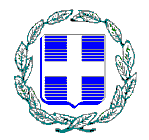 ΑΑΔΕ - ΓΕΝΙΚΗ ΔΙΕΥΘΥΝΣΗ ΦΟΡΟΛΟΓΙΚΗΣ ΔΙΟΙΚΗΣΗΣΑΑΔΕ - ΓΕΝΙΚΗ ΔΙΕΥΘΥΝΣΗ ΦΟΡΟΛΟΓΙΚΗΣ ΔΙΟΙΚΗΣΗΣΑΑΔΕ - ΓΕΝΙΚΗ ΔΙΕΥΘΥΝΣΗ ΦΟΡΟΛΟΓΙΚΗΣ ΔΙΟΙΚΗΣΗΣΑΑΔΕ - ΓΕΝΙΚΗ ΔΙΕΥΘΥΝΣΗ ΦΟΡΟΛΟΓΙΚΗΣ ΔΙΟΙΚΗΣΗΣΑΑΔΕ - ΓΕΝΙΚΗ ΔΙΕΥΘΥΝΣΗ ΦΟΡΟΛΟΓΙΚΗΣ ΔΙΟΙΚΗΣΗΣΔΙΕΥΘΥΝΣΗ ΕΛΕΓΧΩΝΔΙΕΥΘΥΝΣΗ ΕΛΕΓΧΩΝΔΙΕΥΘΥΝΣΗ ΕΛΕΓΧΩΝΔΙΕΥΘΥΝΣΗ ΕΛΕΓΧΩΝΟ ΠΡ/ΝΟΣ ΤΗΣ ΓΕΝΙΚΗΣ Δ/ΝΣΗΣΤΜΗΜΑΟ ΕΙΣΗΓΗΤΗΣΗ ΑΝΑΠΛ. ΠΡ/ΝΗ ΤΜΗΜΑΤΟΣΟ ΠΡ/ΝΟΣ Δ/ΝΣΗΣΙΑ΄ΓΕΝΙΚΗ ΔΙΕΥΘΥΝΣΗ ΗΛΕΚΤΡΟΝΙΚΗΣ ΔΙΑΚΥΒΕΡΝΗΣΗΣΓΕΝΙΚΗ ΔΙΕΥΘΥΝΣΗ ΗΛΕΚΤΡΟΝΙΚΗΣ ΔΙΑΚΥΒΕΡΝΗΣΗΣΓΕΝΙΚΗ ΔΙΕΥΘΥΝΣΗ ΗΛΕΚΤΡΟΝΙΚΗΣ ΔΙΑΚΥΒΕΡΝΗΣΗΣΓΕΝΙΚΗ ΔΙΕΥΘΥΝΣΗ ΗΛΕΚΤΡΟΝΙΚΗΣ ΔΙΑΚΥΒΕΡΝΗΣΗΣΓΕΝΙΚΗ ΔΙΕΥΘΥΝΣΗ ΗΛΕΚΤΡΟΝΙΚΗΣ ΔΙΑΚΥΒΕΡΝΗΣΗΣΓΕΝΙΚΗ ΔΙΕΥΘΥΝΣΗ ΗΛΕΚΤΡΟΝΙΚΗΣ ΔΙΑΚΥΒΕΡΝΗΣΗΣΓΕΝΙΚΗ ΔΙΕΥΘΥΝΣΗ ΗΛΕΚΤΡΟΝΙΚΗΣ ΔΙΑΚΥΒΕΡΝΗΣΗΣΕισηγητήςΠροϊστάμενος ΤμήματοςΠροϊστάμενος ΥποδιεύθυνσηςΠροϊστάμενος ΔιεύθυνσηςΠροϊσταμένη Γενικής ΔιεύθυνσηςΔΙΕΥΘΥΝΣΗ ΕΠΙΧΕΙΡΗΣΙΑΚΩΝ ΔΙΑΔΙΚΑΣΙΩΝΔΙΕΥΘΥΝΣΗ ΕΠΙΧΕΙΡΗΣΙΑΚΩΝ ΔΙΑΔΙΚΑΣΙΩΝΔΙΕΥΘΥΝΣΗ ΑΝΑΠΤΥΞΗ ΦΟΡΟΛΟΓΙΚΩΝ ΕΦΑΡΜΟΓΩΝΔΙΕΥΘΥΝΣΗ ΑΝΑΠΤΥΞΗ ΦΟΡΟΛΟΓΙΚΩΝ ΕΦΑΡΜΟΓΩΝΔΙΕΥΘΥΝΣΗ ΣΤΡΑΤΗΓΙΚΗΣ ΤΕΧΝΟΛΟΓΙΩΝ ΠΛΗΡΟΦΟΡΙΚΗΣΔΙΕΥΘΥΝΣΗ ΣΤΡΑΤΗΓΙΚΗΣ ΤΕΧΝΟΛΟΓΙΩΝ ΠΛΗΡΟΦΟΡΙΚΗΣΔΙΕΥΘΥΝΣΗ ΥΠΗΡΕΣΙΩΝ ΔΕΔΟΜΕΝΩΝΔΙΕΥΘΥΝΣΗ ΥΠΗΡΕΣΙΩΝ ΔΕΔΟΜΕΝΩΝ